La Agencia de Cooperación Internacional del Japón (JICA) en Honduras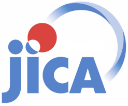 Está en el proceso de contratación de Asesoría Técnica Proyecto de Policía Comunitaria.Periodo de la contratación: 22 de abril de 2024 hasta el 31 de marzo de 2025.Las personas interesadas en solicitar en los Términos de Referencia y formatos de propuesta Técnica y financiera, los podrán solicitar en el siguiente enlace: https://forms.office.com/r/hieDhiPFQW Estará habilitado hasta las 15:00 horas del día 5 de abril de 2024.  Fecha límite de presentación de propuesta: 12 de abril a las 15:00 horasLas consultas a la convocatoria se recibirán hasta el 5 de abril de 2024 al correo electrónico: diaz-marcelo@jica.go.jp Importante: se tomará en cuenta experiencia previa comprobada de haber brindado sus servicios o trabajado con cooperantes internacionales, ONG, misión internacional o instituciones de gobierno. Esta convocatoria está dirigida a personas residentes de la ciudad de Tegucigalpa M.D.C.